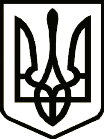 УкраїнаПРИЛУЦЬКА РАЙОННА ДЕРЖАВНА АДМІНІСТРАЦІЯ ЧЕРНІГІВСЬКОЇ ОБЛАСТІРОЗПОРЯДЖЕННЯПро внесення змін у додаток до розпорядження голови районної державної адміністрації від 20 липня 2021 року № 205Відповідно до пункту 9 статті 39 Закону України «Про місцеві державні адміністрації» та у зв’язку з кадровими змінами і доповненнями у складах консультативно-дорадчих органів районної державної адміністрації                    з о б о в ’ я з у ю:Унести зміни у додаток до розпорядження голови районної державної адміністрації від 20 липня 2021 року № 205 «Про комісію щодо розгляду заяв деяких категорій осіб, а також членів їх сімей про виплату грошової компенсації», виклавши його в новій редакції, що додається. В. о. голови				                            		Володимир ЧЕРНОВДодаток до розпорядження головирайонної державної адміністрації 20   липня   2021 року № 205(в редакції розпорядження головирайонної державної адміністрації16 листопада  2021 року № 284)СКЛАДкомісії щодо розгляду заяв деяких категорій осіб та членів їх сімей про виплату грошової компенсаціїНачальник управління соціального захисту населення районної державної адміністрації                                                 Наталія БУТКОКІСЛЕНКООлеся Олександрівна- заступник голови районної державної адміністрації, голова комісії;- заступник голови районної державної адміністрації, голова комісії;БУТКОНаталія Петрівна- начальник управління соціального захисту населення районної державної адміністрації, заступник голови комісії;- начальник управління соціального захисту населення районної державної адміністрації, заступник голови комісії;ГАЛЬЧУКЛариса Мечиславівна- заступник начальника управління - начальник відділу соціальної підтримки громадян та осіб з інвалідністю управління соціального захисту населення районної державної адміністрації, секретар комісії;- заступник начальника управління - начальник відділу соціальної підтримки громадян та осіб з інвалідністю управління соціального захисту населення районної державної адміністрації, секретар комісії;ГОЛОВКІНА Сніжана Сергіївна- заступник голови Прилуцької районної ради (за згодою); - заступник голови Прилуцької районної ради (за згодою); ДЖЕРЕНОВМикола ВолодимировичЗАДОРОЖНЯЛюбов Василівна- начальник відділу економічного та агропромислового розвитку, транспорту та зв’язку районної державної адміністрації;- начальник фінансового відділу районної державної адміністрації;- начальник відділу економічного та агропромислового розвитку, транспорту та зв’язку районної державної адміністрації;- начальник фінансового відділу районної державної адміністрації;ЗІНЕЦЬОксана Анатоліївна- завідувач сектору мобілізаційної та режимно-секретної роботи апарату районної державної адміністрації;- завідувач сектору мобілізаційної та режимно-секретної роботи апарату районної державної адміністрації;КРАСНООКПавло МиколайовичМАТВІЄНКОІрина Вікторівна- голова правління ГО «Учасники АТО «ЩИТ» (за згодою);Продовження додатка- головний спеціаліст відділу містобудування, архітектури та житлово-комунального господарства районної державної адміністрації;- голова правління ГО «Учасники АТО «ЩИТ» (за згодою);Продовження додатка- головний спеціаліст відділу містобудування, архітектури та житлово-комунального господарства районної державної адміністрації;ПОЛОВЕЦЬКАСвітлана Іванівна- голова правління ГО «Прилуцький оберіг» (за згодою);- голова правління ГО «Прилуцький оберіг» (за згодою);РИЖЕНКО Інна Сергіївна- головний спеціаліст сектору з юридичної роботи апарату районної державної адміністрації;- головний спеціаліст сектору з юридичної роботи апарату районної державної адміністрації;ЧЕРНЯКІван ЛеонідовичЧЕРНЯКІван Леонідович- військовий комісар Прилуцького ОМТЦК та СП (за згодою);- військовий комісар Прилуцького ОМТЦК та СП (за згодою);Міський, сільський, селищний головаМіський, сільський, селищний голова- за згодою.- за згодою.